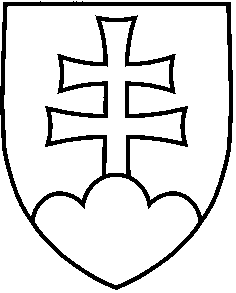 Návrh UZNESENIE VLÁDY SLOVENSKEJ REPUBLIKYč. ... z  ............................k návrhu zákona, ktorým sa mení a dopĺňa zákon č. 453/2003 Z. z. o orgánoch štátnej správy v oblasti sociálnych vecí, rodiny a služieb zamestnanosti a o zmene a doplnení niektorých zákonov v znení neskorších predpisovVládaČíslo materiálu:            Predkladateľ:   minister práce, sociálnych vecí a rodiny A.  schvaľuje        A. 1. návrh zákona, ktorým sa mení a dopĺňa zákon č. 453/2003 Z. z. o orgánoch štátnej správy v oblasti sociálnych vecí, rodiny a služieb zamestnanosti a o zmene a doplnení niektorých zákonov v znení neskorších predpisov,A.  schvaľuje        A. 1. návrh zákona, ktorým sa mení a dopĺňa zákon č. 453/2003 Z. z. o orgánoch štátnej správy v oblasti sociálnych vecí, rodiny a služieb zamestnanosti a o zmene a doplnení niektorých zákonov v znení neskorších predpisov,A.  schvaľuje        A. 1. návrh zákona, ktorým sa mení a dopĺňa zákon č. 453/2003 Z. z. o orgánoch štátnej správy v oblasti sociálnych vecí, rodiny a služieb zamestnanosti a o zmene a doplnení niektorých zákonov v znení neskorších predpisov,B. 	poveruje predsedu vlády B. 1. 	predložiť vládny návrh zákona predsedovi Národnej rady Slovenskej republiky na ďalšie ústavné prerokovanie,B. 	poveruje predsedu vlády B. 1. 	predložiť vládny návrh zákona predsedovi Národnej rady Slovenskej republiky na ďalšie ústavné prerokovanie,B. 	poveruje predsedu vlády B. 1. 	predložiť vládny návrh zákona predsedovi Národnej rady Slovenskej republiky na ďalšie ústavné prerokovanie,ministra práce, sociálnych vecí a rodiny B. 2. 	uviesť a odôvodniť vládny návrh zákona v Národnej rade Slovenskej republiky. ministra práce, sociálnych vecí a rodiny B. 2. 	uviesť a odôvodniť vládny návrh zákona v Národnej rade Slovenskej republiky. ministra práce, sociálnych vecí a rodiny B. 2. 	uviesť a odôvodniť vládny návrh zákona v Národnej rade Slovenskej republiky. Vykonajú: Vykonajú: predseda vlády, 
minister práce, sociálnych vecí a rodiny  
 Na vedomie: Na vedomie: predseda Národnej rady Slovenskej republiky